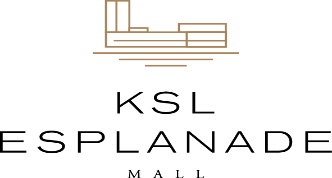 No 2, Jalan Langat KS9, Bandar Bestari, 42000 Klang, Selangor Darul Ehsan.Tel: +603 3122 2999 Fax: +603 3122 9268https://www.kslesplanademall.com/KSL Esplanade Mall Unveils It’s Key PartnersPetaling Jaya, 12 February 2020 – KSL Esplanade Mall, a project of KSL City Management (a wholly subsidiary of KSL Holdings Berhad) is look up to change the landscape of South Klang by unveiling their confirmed tenants which slated to open in 2021. The inaugural ceremony took place in One World Hotel, Petaling Jaya. Total of 65% from 650,000 square feet is tenanted with the presence of more than 100 brands.Through the collaboration between a dynamic developer and powerful brands name, KSL Esplanade will also be complemented by over 300 local and international stores and a number of large format retailers. It also offers efficient access to over 3000 car parks from the four-storey building, easily connected to nearby roads, towns, major highways as well as near to the Light Rail Transit (LRT) of Johan Setia. Embracing a mantra of “More than Just A Mall, it is implemented and delivered through key components of shopping, dining, entertainment and public park as well as the alfresco dining that connects the mall to the park. Mr Patrick Khoo, The Project Director of KSL City Management said ; “The signing of all its major retailers articulates the confidence the market has in KSL Esplanade Mall. Our dedicated team has carried out a detailed research and planning on the right mix responsive to the needs and expectations of the target market. The Shopping Mall not only give impact on social economic but also community upliftment perspective where 1,600 job opportunities will be created to the locals. We want our township to be the place where people live and work here.He also added that “being unique to KSL Esplanade Mall, would not only attract people within the catchment area, but also providing broad appeal to draw customers across Klang Valley, with a focus on South Klang, as next destination hub for shopping.” Commenting on the current market challenges, Mr Patrick believe that it is crucial for mall to provide a creative and attractive shopping environment for all types of shoppers. Taking consideration of putting every little thing together, KSL Esplanade Mall will provide immersive retail experience to the shoppers”, added Patrick Khoo.The anchor tenants of the Shopping Mall including of TGV Cinemas, AEON MaxValu Prime, Daiso, EnerG X Park, Loon Sing Restaurant, Houzone, Next Gen, Mr. D.I.Y, Happy Fish Swim School, Ashley Furniture HomeStore, Tone & Mann, Karaoke Manekineko, F.O.S and ToyWorld. Also being unveiled, the tenants from specialty stores, food & beverages outlets, fashion as well as entertainment attractions.“We are also close to securing a group of renowned partners for the remaining retail space. We are confident to meet our target within 16 months to the opening” says Mr Patrick Khoo ending the interview.For more information:ANIS FARIHEEN (PR EXECUTIVE) - 017 3561046Khoo Soon Lee Realty Sdn Bhd(A Wholly Subsidiary of KSL Holdings Berhad)Office: 03 3122 2999Email: anis@kslkl.myAbout KSL Esplanade MallKSL Esplanade Mall is a project by KSL City Management (a wholly subsidiary of KSL Holdings Berhad), an award-winning developer from Johor Bahru which owns and operates KSL City Mall, KSL Hotels and Resorts in Johor Bahru. KSL Esplanade Mall is a lifestyle and event driven Shopping Mall with great emphasis on F&B, fashion and entertainment. The core business is in the sectors of property development, property management and property investment business, driving KSL Holdings Bhd as a leading property developer in the country.